Curriculum Overview for MathematicsYear 9Half Term 5: SequencesDeclarative Knowledge:Identify if a term is in a sequence using the nth term ruleRecall the first 15 square numbersProcedural Knowledge:Use arrays to show a sequence of multiplesDescribe a positive, increasing sequence of multiples in a sentenceDescribe a positive, increasing sequence of multiples with something addedIdentify the multiples being shown in an array sequence and what has been addedWrite an nth term rule for a positive, increasing sequence shown pictorially Identify the rate of change in a given positive, increasing sequence of numbersIdentify the constant difference in a given positive, increasing sequence of numbersWrite an nth term rule for a positive, increasing sequence of numbersIdentify the constant difference when it is negative and write an nth termGenerate a sequence from an nth term ruleGenerate a sequence in the form -an and -an ± cWrite an nth term rule for a decreasing sequence of numbersUse arrays to represent the sequence of square numbersInvestigate the term-to-term rule for the square numbersGenerate Square numbers and positive constantRecognise Square numbers and positive constantnth term square numbers and positive constantSquare numbers and negative constantGenerate Square numbers and negative constantGenerate and use nth term for square numbers and negative constantSquare numbers and positive, increasing linear sequenceSquare numbers and any linear sequenceMultiples of the square number (an2) using arraysGenerate sequences using an2Identifying a using the 2nd differencenth term an2 + bn + cContinue quadratic sequences﻿Identify if a sequence is linear, quadratic, or the sequence of square numbersGenerating terms in the sequences of square, cube and triangular numbersIdentifying the constant ratio in geometric sequencesContinue geometric sequencesMake a sequence linear, geometric or quadraticContinue Fibonacci-type sequencesIdentify if a sequence is linear, quadratic, square, cube, triangilar, geometic or Fibonacci-typeMake a sequence that is linear, quadratic, square, cube, triangular, geometric of Fibonacci-typeConditional Knowledge: Investigating the 2nd difference for an2*Proof- Sum of consecutive square numbers etc (not included, hoping to add another time)Introduction to The Fibonacci sequenceUse T(n) notation for Fibonacci sequences (not included, hoping to add another time)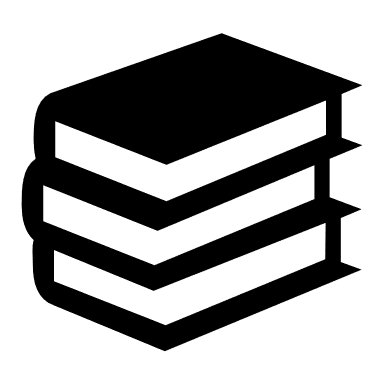 Modelling reading of questions by the class teacher – teaching like a Mathematician Key words on top sheet are shared with children, including syllabification when they appear in the learning  Expectation of Mathematical vocabulary used in lessonsHalf Term 5: SequencesDeclarative Knowledge:Identify if a term is in a sequence using the nth term ruleRecall the first 15 square numbersProcedural Knowledge:Use arrays to show a sequence of multiplesDescribe a positive, increasing sequence of multiples in a sentenceDescribe a positive, increasing sequence of multiples with something addedIdentify the multiples being shown in an array sequence and what has been addedWrite an nth term rule for a positive, increasing sequence shown pictorially Identify the rate of change in a given positive, increasing sequence of numbersIdentify the constant difference in a given positive, increasing sequence of numbersWrite an nth term rule for a positive, increasing sequence of numbersIdentify the constant difference when it is negative and write an nth termGenerate a sequence from an nth term ruleGenerate a sequence in the form -an and -an ± cWrite an nth term rule for a decreasing sequence of numbersUse arrays to represent the sequence of square numbersInvestigate the term-to-term rule for the square numbersGenerate Square numbers and positive constantRecognise Square numbers and positive constantnth term square numbers and positive constantSquare numbers and negative constantGenerate Square numbers and negative constantGenerate and use nth term for square numbers and negative constantSquare numbers and positive, increasing linear sequenceSquare numbers and any linear sequenceMultiples of the square number (an2) using arraysGenerate sequences using an2Identifying a using the 2nd differencenth term an2 + bn + cContinue quadratic sequences﻿Identify if a sequence is linear, quadratic, or the sequence of square numbersGenerating terms in the sequences of square, cube and triangular numbersIdentifying the constant ratio in geometric sequencesContinue geometric sequencesMake a sequence linear, geometric or quadraticContinue Fibonacci-type sequencesIdentify if a sequence is linear, quadratic, square, cube, triangilar, geometic or Fibonacci-typeMake a sequence that is linear, quadratic, square, cube, triangular, geometric of Fibonacci-typeConditional Knowledge: Investigating the 2nd difference for an2*Proof- Sum of consecutive square numbers etc (not included, hoping to add another time)Introduction to The Fibonacci sequenceUse T(n) notation for Fibonacci sequences (not included, hoping to add another time)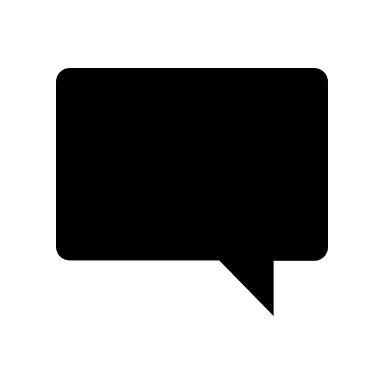 Linear, quadratic, square, cube, triangle, Fibonacci, geometric, term, position, nth term, sequence, multiples, generate, difference, index/indicesHalf Term 5: SequencesDeclarative Knowledge:Identify if a term is in a sequence using the nth term ruleRecall the first 15 square numbersProcedural Knowledge:Use arrays to show a sequence of multiplesDescribe a positive, increasing sequence of multiples in a sentenceDescribe a positive, increasing sequence of multiples with something addedIdentify the multiples being shown in an array sequence and what has been addedWrite an nth term rule for a positive, increasing sequence shown pictorially Identify the rate of change in a given positive, increasing sequence of numbersIdentify the constant difference in a given positive, increasing sequence of numbersWrite an nth term rule for a positive, increasing sequence of numbersIdentify the constant difference when it is negative and write an nth termGenerate a sequence from an nth term ruleGenerate a sequence in the form -an and -an ± cWrite an nth term rule for a decreasing sequence of numbersUse arrays to represent the sequence of square numbersInvestigate the term-to-term rule for the square numbersGenerate Square numbers and positive constantRecognise Square numbers and positive constantnth term square numbers and positive constantSquare numbers and negative constantGenerate Square numbers and negative constantGenerate and use nth term for square numbers and negative constantSquare numbers and positive, increasing linear sequenceSquare numbers and any linear sequenceMultiples of the square number (an2) using arraysGenerate sequences using an2Identifying a using the 2nd differencenth term an2 + bn + cContinue quadratic sequences﻿Identify if a sequence is linear, quadratic, or the sequence of square numbersGenerating terms in the sequences of square, cube and triangular numbersIdentifying the constant ratio in geometric sequencesContinue geometric sequencesMake a sequence linear, geometric or quadraticContinue Fibonacci-type sequencesIdentify if a sequence is linear, quadratic, square, cube, triangilar, geometic or Fibonacci-typeMake a sequence that is linear, quadratic, square, cube, triangular, geometric of Fibonacci-typeConditional Knowledge: Investigating the 2nd difference for an2*Proof- Sum of consecutive square numbers etc (not included, hoping to add another time)Introduction to The Fibonacci sequenceUse T(n) notation for Fibonacci sequences (not included, hoping to add another time)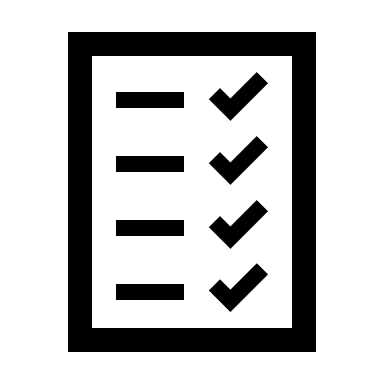 There will be a formal end of half-unit exam. There is an expectation of revision to take place at home. Children will relearn during an Exam Review lesson after the assessment and complete a Whole Class Feedback sheet. Half Term 5: SequencesDeclarative Knowledge:Identify if a term is in a sequence using the nth term ruleRecall the first 15 square numbersProcedural Knowledge:Use arrays to show a sequence of multiplesDescribe a positive, increasing sequence of multiples in a sentenceDescribe a positive, increasing sequence of multiples with something addedIdentify the multiples being shown in an array sequence and what has been addedWrite an nth term rule for a positive, increasing sequence shown pictorially Identify the rate of change in a given positive, increasing sequence of numbersIdentify the constant difference in a given positive, increasing sequence of numbersWrite an nth term rule for a positive, increasing sequence of numbersIdentify the constant difference when it is negative and write an nth termGenerate a sequence from an nth term ruleGenerate a sequence in the form -an and -an ± cWrite an nth term rule for a decreasing sequence of numbersUse arrays to represent the sequence of square numbersInvestigate the term-to-term rule for the square numbersGenerate Square numbers and positive constantRecognise Square numbers and positive constantnth term square numbers and positive constantSquare numbers and negative constantGenerate Square numbers and negative constantGenerate and use nth term for square numbers and negative constantSquare numbers and positive, increasing linear sequenceSquare numbers and any linear sequenceMultiples of the square number (an2) using arraysGenerate sequences using an2Identifying a using the 2nd differencenth term an2 + bn + cContinue quadratic sequences﻿Identify if a sequence is linear, quadratic, or the sequence of square numbersGenerating terms in the sequences of square, cube and triangular numbersIdentifying the constant ratio in geometric sequencesContinue geometric sequencesMake a sequence linear, geometric or quadraticContinue Fibonacci-type sequencesIdentify if a sequence is linear, quadratic, square, cube, triangilar, geometic or Fibonacci-typeMake a sequence that is linear, quadratic, square, cube, triangular, geometric of Fibonacci-typeConditional Knowledge: Investigating the 2nd difference for an2*Proof- Sum of consecutive square numbers etc (not included, hoping to add another time)Introduction to The Fibonacci sequenceUse T(n) notation for Fibonacci sequences (not included, hoping to add another time)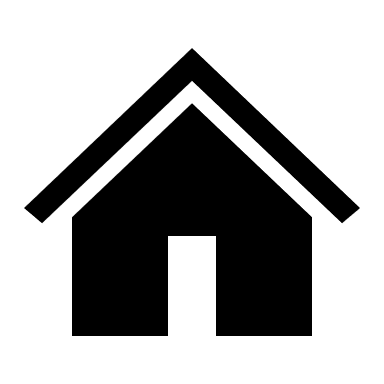 Knowledge Recall Booklet – a selection of recall questions that is set at the start of the half-term and returned for marking at the end of the half-term.Dr Frost Maths – practising skills using DrFrost.org (a unique username and password will be provided by the school).Revision for end of unit exams. This will include Dr Frost Maths practise, but may also include extra revision set by the teacher, including practising past exam questions, creating revision cards, creating mindmaps, etc. Half Term 5: ConstructionDeclarative Knowledge:Know that there are 180 degrees in a triangleKnow the different types of triangleKnow that equilateral triangles have equal length sides and all internal angles are equal Know that isosceles triangles have a pair of equal length sides and a pair of internal angles that are equal Know that right-angled triangles have a right-angle (90 degrees)Know that right-angled isosceles triangles have a pair of equal length sides, a pair of internal angles that are equal and a right-angleKnow that scalene triangles have all different sizes angles and different sizes length Know that when measuring you start at 0Know that degrees are the unit of measurement for a turn Know that protractors are the mathematical instrument used to measure degreesProcedural Knowledge:Be able to convert between metric units of measurement for length Be able to use a protractor to measure angles Be able to draw an angle using a protractor and rulerBe able to use a pair of compasses to mark points that are a given length Use ruler and compasses to construct the perpendicular bisector of a line segmentUse ruler and compasses to bisect an angleUse a ruler and compasses to construct a perpendicular to a line from a point and at a pointKnow how to construct the locus of points a fixed distance from a point and from a lineConditional Knowledge:Solve word problems that require the use of constructing SAS/ASA/SSS triangles Solve simple problems involving lociCombine techniques to solve more complex loci problems	Modelling reading of questions by the class teacher – teaching like a Mathematician Key words on top sheet are shared with children, including syllabification when they appear in the learning  Expectation of Mathematical vocabulary used in lessonsHalf Term 5: ConstructionDeclarative Knowledge:Know that there are 180 degrees in a triangleKnow the different types of triangleKnow that equilateral triangles have equal length sides and all internal angles are equal Know that isosceles triangles have a pair of equal length sides and a pair of internal angles that are equal Know that right-angled triangles have a right-angle (90 degrees)Know that right-angled isosceles triangles have a pair of equal length sides, a pair of internal angles that are equal and a right-angleKnow that scalene triangles have all different sizes angles and different sizes length Know that when measuring you start at 0Know that degrees are the unit of measurement for a turn Know that protractors are the mathematical instrument used to measure degreesProcedural Knowledge:Be able to convert between metric units of measurement for length Be able to use a protractor to measure angles Be able to draw an angle using a protractor and rulerBe able to use a pair of compasses to mark points that are a given length Use ruler and compasses to construct the perpendicular bisector of a line segmentUse ruler and compasses to bisect an angleUse a ruler and compasses to construct a perpendicular to a line from a point and at a pointKnow how to construct the locus of points a fixed distance from a point and from a lineConditional Knowledge:Solve word problems that require the use of constructing SAS/ASA/SSS triangles Solve simple problems involving lociCombine techniques to solve more complex loci problems	Triangle, degrees, angle, turn, around a point, internal angle, side, right-angle, isosceles, equilateral, scalene, centimetre, millimetre, protractor, ruler, ASA, SAS, SSS, construction, compasses, arc, line, segment, perpendicular, bisect, perpendicular bisector, locus, lociHalf Term 5: ConstructionDeclarative Knowledge:Know that there are 180 degrees in a triangleKnow the different types of triangleKnow that equilateral triangles have equal length sides and all internal angles are equal Know that isosceles triangles have a pair of equal length sides and a pair of internal angles that are equal Know that right-angled triangles have a right-angle (90 degrees)Know that right-angled isosceles triangles have a pair of equal length sides, a pair of internal angles that are equal and a right-angleKnow that scalene triangles have all different sizes angles and different sizes length Know that when measuring you start at 0Know that degrees are the unit of measurement for a turn Know that protractors are the mathematical instrument used to measure degreesProcedural Knowledge:Be able to convert between metric units of measurement for length Be able to use a protractor to measure angles Be able to draw an angle using a protractor and rulerBe able to use a pair of compasses to mark points that are a given length Use ruler and compasses to construct the perpendicular bisector of a line segmentUse ruler and compasses to bisect an angleUse a ruler and compasses to construct a perpendicular to a line from a point and at a pointKnow how to construct the locus of points a fixed distance from a point and from a lineConditional Knowledge:Solve word problems that require the use of constructing SAS/ASA/SSS triangles Solve simple problems involving lociCombine techniques to solve more complex loci problems	There will be a formal end of half-unit exam. There is an expectation of revision to take place at home. Children will relearn during an Exam Review lesson after the assessment and complete a Whole Class Feedback sheet. Half Term 5: ConstructionDeclarative Knowledge:Know that there are 180 degrees in a triangleKnow the different types of triangleKnow that equilateral triangles have equal length sides and all internal angles are equal Know that isosceles triangles have a pair of equal length sides and a pair of internal angles that are equal Know that right-angled triangles have a right-angle (90 degrees)Know that right-angled isosceles triangles have a pair of equal length sides, a pair of internal angles that are equal and a right-angleKnow that scalene triangles have all different sizes angles and different sizes length Know that when measuring you start at 0Know that degrees are the unit of measurement for a turn Know that protractors are the mathematical instrument used to measure degreesProcedural Knowledge:Be able to convert between metric units of measurement for length Be able to use a protractor to measure angles Be able to draw an angle using a protractor and rulerBe able to use a pair of compasses to mark points that are a given length Use ruler and compasses to construct the perpendicular bisector of a line segmentUse ruler and compasses to bisect an angleUse a ruler and compasses to construct a perpendicular to a line from a point and at a pointKnow how to construct the locus of points a fixed distance from a point and from a lineConditional Knowledge:Solve word problems that require the use of constructing SAS/ASA/SSS triangles Solve simple problems involving lociCombine techniques to solve more complex loci problems	Knowledge Recall Booklet – a selection of recall questions that is set at the start of the half-term and returned for marking at the end of the half-term.Dr Frost Maths – practising skills using DrFrost.org (a unique username and password will be provided by the school).Revision for end of unit exams. This will include Dr Frost Maths practise, but may also include extra revision set by the teacher, including practising past exam questions, creating revision cards, creating mindmaps, etc. Half Term 6: Pythagoras’ TheoremDeclarative Knowledge:Calculate with square numbersRecall square numbers and their root up to 122Know and recall Pythagoras's theorem formula Procedural Knowledge:Use a calculator to square numbers and square root numbersIdentify the hypotenuse of a right-angled triangleUse a2 + b2 = c2 to find the length of the hypotenuse of a right-angled triangleUse a2 + b2 = c2 to find the length of a right-angled triangle that is not the hypotenuseUse Pythagoras's theorem to find the area of squares attached to a right-angled triangleConditional Knowledge:Apply Pythagoras's theorem to find the length of lines and solve problemsApply Pythagoras’s theorem to find the length of lines and solve problems with compound shapes Apply Pythagoras's theorem with 3D shapesModelling reading of questions by the class teacher – teaching like a Mathematician Key words on top sheet are shared with children, including syllabification when they appear in the learning  Expectation of Mathematical vocabulary used in lessonsHalf Term 6: Pythagoras’ TheoremDeclarative Knowledge:Calculate with square numbersRecall square numbers and their root up to 122Know and recall Pythagoras's theorem formula Procedural Knowledge:Use a calculator to square numbers and square root numbersIdentify the hypotenuse of a right-angled triangleUse a2 + b2 = c2 to find the length of the hypotenuse of a right-angled triangleUse a2 + b2 = c2 to find the length of a right-angled triangle that is not the hypotenuseUse Pythagoras's theorem to find the area of squares attached to a right-angled triangleConditional Knowledge:Apply Pythagoras's theorem to find the length of lines and solve problemsApply Pythagoras’s theorem to find the length of lines and solve problems with compound shapes Apply Pythagoras's theorem with 3D shapesPythagoras, hypotenuse, opposite, adjacent, right-angled, triangle, side, length, square number, square root, to square,Half Term 6: Pythagoras’ TheoremDeclarative Knowledge:Calculate with square numbersRecall square numbers and their root up to 122Know and recall Pythagoras's theorem formula Procedural Knowledge:Use a calculator to square numbers and square root numbersIdentify the hypotenuse of a right-angled triangleUse a2 + b2 = c2 to find the length of the hypotenuse of a right-angled triangleUse a2 + b2 = c2 to find the length of a right-angled triangle that is not the hypotenuseUse Pythagoras's theorem to find the area of squares attached to a right-angled triangleConditional Knowledge:Apply Pythagoras's theorem to find the length of lines and solve problemsApply Pythagoras’s theorem to find the length of lines and solve problems with compound shapes Apply Pythagoras's theorem with 3D shapesThere will be a formal end of half-unit exam. There is an expectation of revision to take place at home. Children will relearn during an Exam Review lesson after the assessment and complete a Whole Class Feedback sheet. Half Term 6: Pythagoras’ TheoremDeclarative Knowledge:Calculate with square numbersRecall square numbers and their root up to 122Know and recall Pythagoras's theorem formula Procedural Knowledge:Use a calculator to square numbers and square root numbersIdentify the hypotenuse of a right-angled triangleUse a2 + b2 = c2 to find the length of the hypotenuse of a right-angled triangleUse a2 + b2 = c2 to find the length of a right-angled triangle that is not the hypotenuseUse Pythagoras's theorem to find the area of squares attached to a right-angled triangleConditional Knowledge:Apply Pythagoras's theorem to find the length of lines and solve problemsApply Pythagoras’s theorem to find the length of lines and solve problems with compound shapes Apply Pythagoras's theorem with 3D shapesKnowledge Recall Booklet – a selection of recall questions that is set at the start of the half-term and returned for marking at the end of the half-term.Dr Frost Maths – practising skills using DrFrost.org (a unique username and password will be provided by the school).Revision for end of unit exams. This will include Dr Frost Maths practise, but may also include extra revision set by the teacher, including practising past exam questions, creating revision cards, creating mindmaps, etc. 